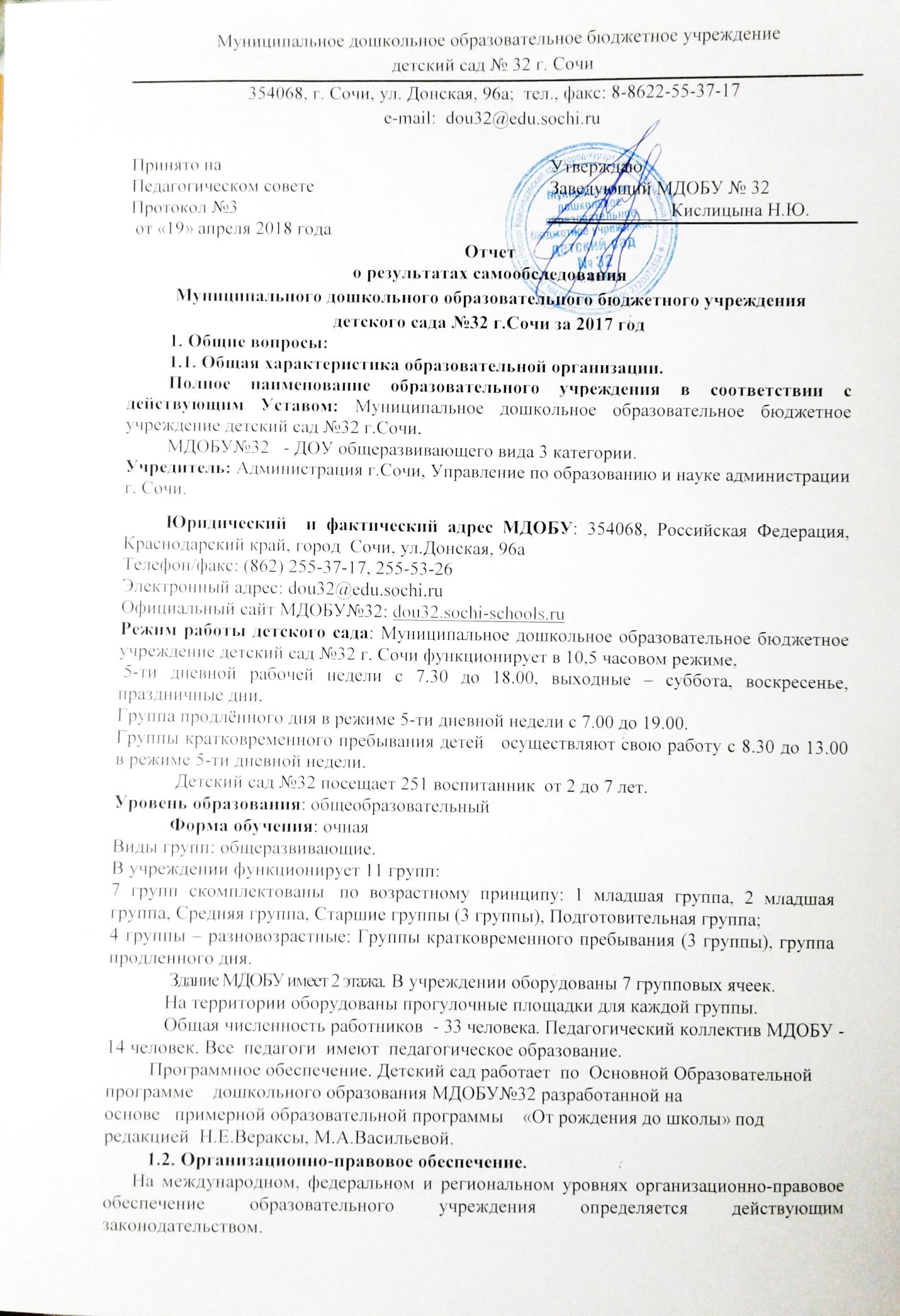 Международный уровеньВсеобщая декларация прав человека (принята резолюцией 217 А (III) Генеральной Ассамблеи ООН от 10.12.1948 г.)Конвенция о защите прав человека и основных свобод от 04.11.1950 г. (с изм. и доп.)Конвенция о правах ребенка (одобрена Генеральной Ассамблеей ООН 20.11.1989 г., вступила в силу для СССР 15.09.1990 г.)Декларация прав ребенка (провозглашена резолюцией 1386 (ХIV) Генеральной Ассамблеи от 20.11.1959 г.)Федеральный уровеньКонституция Российской ФедерацииТрудовой кодекс Российской ФедерацииСемейный кодекс Российской ФедерацииГражданский кодекс Российской ФедерацииФедеральный закон № 273 «Об образовании в Российской Федерации» (принят Государственной Думой 21.12.2012 г., одобрен Советом Федерации 26.12.2012 г.)Федеральный закон "Об основных гарантиях прав ребёнка в Российской Федерации" № 124-ФЗ от 24.07.1997 г.Федеральный закон Российской Федерации от 08.05.2010 г. N 83-ФЗ «О внесении изменений в отдельные законодательные акты Российской Федерации в связи с совершенствованием правового положения государственных (муниципальных) учреждений»Постановления Правительства Российской Федерации от 10.07.2013 г. № 582 «Об утверждении Правил размещения на официальном сайте образовательной организации в информационно-телекоммуникационной сети «Интернет» и обновления информации об образовательной организации»Приказ Министерства образования и науки Российской Федерации от 27.10.2011 г. N 2562 г. Москва «Об утверждении Типового положения о дошкольном образовательном учреждении»Приказ Министерства образования и науки Российской Федерации от 23.11.2009 г. № 655 «Об утверждении и введении в действие федеральных государственных требований к структуре основной общеобразовательной программы дошкольного образования»Приказ Министерства образования и науки Российской Федерации от 28.12.2010 г. №2106 «Об утверждении федеральных требований к образовательным учреждениям в части охраны здоровья обучающихся, воспитанников»Приказ Министерства здравоохранения и социального развития Российской Федерации от 26.08.2010 г. № 761-н «Об утверждении Единого квалификационного справочника должностей руководителей, специалистов и служащих», раздел «Квалификационные характеристики должностей работников образования»Приказ Министерства образования и науки Российской Федерации от 20.07.2011 г. N 2151 г. Москва «Об утверждении федеральных государственных требований к условиям реализации основной общеобразовательной программы дошкольного образования»Приказ Министерства образования и науки Российской Федерации от 24.03.2010 г. № 209 « О порядке аттестации педагогических работников государственных и муниципальных образовательных учреждений»Постановление Главного государственного санитарного врача Российской Федерации от 15.05.2013 г. N 26 г. Москва «Об утверждении СанПиН 2.4.1.3049-13 "Санитарно-эпидемиологические требования к устройству, содержанию и организации режима работы дошкольных образовательных организаций» и др.Уровень образовательной организации (организационно-правовые документы)Устав  МДОБУ№32 (Пр.№1 от 30.08.2013г)Лицензия на право осуществления образовательной деятельности (№05634 о 19.06.2013г. серия 23Л01 №0002408. Срок окончания действующей лицензии: бессрочно)Свидетельство о государственной аккредитации (рег.№ 1536 от 26.05.2005гЛицензия на осуществление медицинской деятельности (№ ФС-23-01- 003975 от 04.10.2011г)Коллективный договор принят Собранием трудового коллектива ( от 06.03.2017г  ).  Основная образовательная программа дошкольного образования принята на Педагогическом Совете ( протокол №1 от 31.08.2017г.)Локальные нормативные акты, принятые в образовательном учреждении в 2017-2018 учебном году: Правила внутреннего распорядка Воспитанников в МДОБУШтатное расписаниеПравила приема в ДОУИнструкции по охране труда Инструкции по правилам пожарной безопасности для работниковДолжностные инструкцииПоложения, утвержденные в 2017-2018учебном году: Положение о Совете ДОУПоложение о педагогическом совете ДОУПоложение об оплате трудаПоложение о материальном стимулировании и поощрении работников ДОУПоложение об организации работы по охране труда и обеспечению безопасности образовательного процесса в МДОБУ№32Положение о порядке аттестации педагогических работников Положение о конфликте интересов.Положение о комиссии по урегулированию споров между участниками образовательных отношенийПоложение о порядке ведения личных дел сотрудников МДОБУПоложение о порядке формирования, ведения, проверки и хранения личных дел воспитанников МДОБУ№32Положение о персональных данных воспитанников и их родителей (законных представителей) Положение о ПМПк МДОБУ№32Положение об организации  платных дополнительных образовательных услуг в МДОБУ№32Положение об официальном сайте МДОБУ№32Положение о котировочной комиссииПоложение о порядке проведения самообследования МДОБУ№32Положение об организации питания в ДОУПоложение об Общем собрании трудового коллективаПоложение о родительском комитете ДОУ.Приказы:Приказы по основной деятельности,Приказы по личному составу. Приказы по воспитанникам.1.3. Структура управления деятельностью образовательной организации  Управление МДОБУ№32  осуществляется в соответствии с действующим законодательством и Уставом МДОБУ. Текущее руководство деятельностью МДОБУ  осуществляет  заведующий  МДОБУ№32  -  Кислицына Наталия Юрьевна, назначаемый Администрацией города. Основными формами самоуправления являются:Полномочия, порядок деятельности и принятие решений органами самоуправления Учреждения регламентируются соответствующими локальными актами.Сотрудники  МДОБУ № 32 г.Сочи: Старший воспитатель – Воронина Лариса Викторовна,Завхоз – Зейналова Лейла Фаиковна.Основной педагогический состав:Воспитатель – 13,Музыкальный руководитель – 2,Инструктор по физической культуре - 1,Педагог – психолог - 1.Обслуживающий персонал:Медицинский работник: медицинская сестра -1.Повар – 2.Кухонная рабочая – 1.Младший обслуживающий персонал: Помощник воспитателя – 6Машинист по стирке белья – 1.Рабочий по КОЗ – 1.Дворник – 1.Руководители структурных подразделений1.4. Право владения, материально-техническая база образовательной организации.Свидетельство о государственной регистрации права на постоянное (бессрочное) пользование земельным участком (23-АЛ №673780 от 17.04.2013г.)  Территория МДОБУ  № 32 г.Сочи  - 6300м2. На территории сада имеется спортивная площадка и  шесть индивидуальных участков для прогулок  детей, оборудованных верандами, песочницами, беседками.Свидетельство о государственной регистрации права на оперативное управление детсад-яслями (23-АЛ №796231 от 13.06.2013)Общая площадь здания – 1119м2. МДОБУ  № 32 располагается  в двухэтажном здании. Для организации воспитательно-образовательного процесса с детьми в детском саду имеются следующие  помещения: музыкально- спортивный зал, кабинет ИЗОстудии, кабинет педагога – психолога,  7 групповых помещений, 6 спальных помещений, 6 приёмных помещений.   	В группах для детей дошкольного возраста предметно-пространственная развивающая среда обогащена игровым и обучающим материалом для познавательного развития детей, музыкального развития, для продуктивной и творческой деятельности, для сюжетно-ролевых игр; игрушками и оборудованием для игр во время прогулок; оборудованием для физического, речевого и интеллектуального развития.Сведения об объектах для проведения практических занятий: уголки природы  в каждой возрастной группе; уголки экспериментирования (во всех группах, начиная с младшей); книжные уголки в каждой возрастной группе; уголки театрализованной деятельности в каждой возрастной группе;уголки для творческой деятельности в каждой возрастной группе;патриотические уголки в каждой возрастной группе;игровые зоны (в каждой возрастной группе); дидактические зоны: развитие речи, математика, конструирование (в каждой возрастной группе). В МДОБУ №32 имеется методический кабинет, оснащенный литературой, демонстрационными и дидактическими материалами.  Сведения о средствах обучения и воспитания: музыкальный зал и две группы оборудованы мультимедийной аппаратурой.   1.5. Анализ контингента воспитанников.Детский сад №32 посещает 251 воспитанник  от 2 до 7 лет. В учреждении функционирует 11 групп: Социальный паспорт семей МДОБУ:Количество обследованных семей – 251, из них- полных – 86%, - неполных – 14% семей,- многодетных – 21,5% (54 семьи).- сироты, опекаемые дети – 0.Информация по выпускникам 2016-2017 учебного года:детей - высокий уровень - 63 %;детей – средний уровень - 37 %;- слабо усвоили программу дошкольного образования – нет.Анализ процесса адаптации детей младшего возраста 2017-2018 учебного года:- лёгкая степень - 11детей (58 %)- средняя степень – 6 детей (31 %)- тяжёлая степень – 2 детей (11%).2. Содержание образовательной деятельности:Форма получения образования и форма обучения: Дошкольное образование, очное.2.1. Образовательная программа. В качестве комплексной программы используется Примерная общеобразовательная программа дошкольного образования «От рождения до школы», под ред. Н.Е.Вераксы, Т.С.Комаровой, М.А.Васильевой,  2014г.  Основная образовательная программа МДОБУ№32 утверждена на педагогическом совете Пр.№1 от 31.08.2017г.Педагогический коллектив детского сада использует в своей работе не только общеобразовательные, но и парциальные, и авторские программы, рекомендуемые Министерством образования РФ. Цель ООП ДО МДОБУ№32  – создание равных условий для всестороннего и гармоничного развития каждого ребенка и его позитивной социализации, радостного и содержательного проживания детьми периода дошкольного детства. Данная цель реализуется через решение следующих задач:Охрана и укрепление физического и психического здоровья детей, в том числе их эмоционального благополучия.Обеспечение равных возможностей для полноценного развития каждого ребенка в период дошкольного детства независимо от места жительства, пола, нации, языка, социального статуса, психофизиологических и других особенностей (в том числе ограниченных возможностей здоровья).Обеспечение преемственности целей, задач и содержания образования, реализуемых в рамках образовательных программ различных уровней.Создание благоприятных условий развития детей в соответствии с их возрастными и индивидуальными особенностями и склонностями, развития способностей и творческого потенциала каждого ребенка как субъекта отношений с самим собой, другими детьми, взрослыми и миром.Объединение обучения и воспитания в целостный образовательный процесс на основе духовно-нравственных и социокультурных ценностей и принятых в обществе правил и норм поведения в интересах человека, семьи, общества.Формирование общей культуры личности детей, в том числе ценностей здорового образа жизни, развития их социальных, нравственных, эстетических, интеллектуальных, физических качеств, инициативности, самостоятельности и ответственности ребенка, формирования предпосылок учебной деятельности.Формирование социокультурной среды, соответствующей возрастным, индивидуальным, психологическим и физиологическим особенностям детей.Обеспечение психолого-педагогической поддержки семьи и повышение компетентности родителей (законных представителей) в вопросах развития и образования, охраны и укрепления здоровья детей.Приобщение дошкольников к культурному пространству Сочи, Краснодарского края.Основные направления образовательного процесса:физическое,социально-личностное, познавательно- речевое,художественно-эстетическое. Планируемые результаты.Целевые ориентиры образования в младенческом и раннем возрасте• Ребенок интересуется окружающими предметами и активно действует с ними; эмоционально вовлечен в действия с игрушками и другими предметами, стремится проявлять настойчивость в достижении результата своих действий.• Использует специфические, культурно фиксированные предметные действия, знает назначение бытовых предметов (ложки, расчески, карандаша и пр.) и умеет пользоваться ими. Владеет простейшими навыками самообслуживания; стремится проявлять самостоятельность в бытовом и игровом поведении; проявляет навыки опрятности.• Проявляет отрицательное отношение к грубости, жадности.• Соблюдает правила элементарной вежливости (самостоятельно или по напоминанию говорит «спасибо», «здравствуйте», «до свидания», «спокойной ночи» (в семье, в группе); имеет первичные представления об элементарных правилах поведения в детском саду, дома, на улице и старается соблюдать их.• Владеет активной речью, включенной в общение; может обращаться с вопросами и просьбами, понимает речь взрослых; знает названия окружающих предметов и игрушек. Речь становится полноценным средством общения с другими детьми. • Стремится к общению со взрослыми и активно подражает им в движениях и действиях; появляются игры, в которых ребенок воспроизводит действия взрослого. Эмоционально откликается на игру, предложенную взрослым, принимает игровую задачу.• Проявляет интерес к сверстникам; наблюдает за их действиями и подражает им. Умеет играть рядом со сверстниками, не мешая им. Проявляет интерес к совместным играм небольшими группами.• Проявляет интерес к окружающему миру природы, с интересом участвует в сезонных наблюдениях.• Проявляет интерес к стихам, песням и сказкам, рассматриванию картинок, стремится двигаться под музыку; эмоционально откликается на различные произведения культуры и искусства.• С пониманием следит за действиями героев кукольного театра; проявляет желание участвовать в театрализованных и сюжетно-ролевых играх.• Проявляет интерес к продуктивной деятельности (рисование, лепка, конструирование, аппликация).• У ребенка развита крупная моторика, он стремится осваивать различные виды движений (бег, лазанье, перешагивание и пр.). С интересом участвует в подвижных играх с простым содержанием, несложными движениями.Целевые ориентиры на этапе завершения дошкольного образования:• Ребенок овладевает основными культурными средствами, способами деятельности, проявляет инициативу и самостоятельность в разных видах деятельности — игре, общении, познавательно-исследовательской деятельности, конструировании и др.; способен выбирать себе род занятий, участников по совместной деятельности.• Ребенок обладает установкой положительного отношения к миру, к разным видам труда, другим людям и самому себе, обладает чувством собственного достоинства; активно взаимодействует со сверстниками и взрослыми, участвует в совместных играх.• Способен договариваться, учитывать интересы и чувства других, сопереживать неудачам и радоваться успехам других, адекватно проявляет свои чувства, в том числе чувство веры в себя, старается разрешать конфликты. Умеет выражать и отстаивать свою позицию по разным вопросам.• Способен сотрудничать и выполнять как лидерские, так и исполнительские функции в совместной деятельности.• Понимает, что все люди равны вне зависимости от их социального происхождения, этнической принадлежности, религиозных и других верований, их физических и психических особенностей.• Проявляет эмпатию по отношению к другим людям, готовность прийти на помощь тем, кто в этом нуждается.• Проявляет умение слышать других и стремление быть понятым другими.• Ребенок обладает развитым воображением, которое реализуется в разных видах деятельности, и прежде всего в игре; владеет разными формами и видами игры, различает условную и реальную ситуации; умеет подчиняться разным правилам и социальным нормам. Умеет распознавать различные ситуации и адекватно их оценивать.• Ребенок достаточно хорошо владеет устной речью, может выражать свои мысли и желания, использовать речь для выражения своих мыслей, чувств и желаний, построения речевого высказывания в ситуации общения, выделять звуки в словах, у ребенка складываются предпосылки грамотности.• У ребенка развита крупная и мелкая моторика; он подвижен, вынослив, владеет основными движениями, может контролировать свои движения и управлять ими.• Ребенок способен к волевым усилиям, может следовать социальным нормам поведения и правилам в разных видах деятельности, во взаимоотношениях со взрослыми и сверстниками, может соблюдать правила безопасного поведения и навыки личной гигиены.• Проявляет ответственность за начатое дело.• Ребенок проявляет любознательность, задает вопросы взрослым и сверстникам, интересуется причинно-следственными связями, пытается самостоятельно придумывать объяснения явлениям природы и поступкам людей; склонен наблюдать, экспериментировать. Обладает начальными знаниями о себе, о природном и социальном мире, в котором он живет; знаком с произведениями детской литературы, обладает элементарными представлениями из области живой природы, естествознания, математики, истории и т.п.; способен к принятию собственных решений, опираясь на свои знания и умения в различных видах деятельности.• Открыт новому, то есть проявляет желание узнавать новое, самостоятельно добывать новые знания; положительно относится к обучению в школе.• Проявляет уважение к жизни (в различных ее формах) и заботу об окружающей среде. • Эмоционально отзывается на красоту окружающего мира, произведения народного и профессионального искусства (музыку, танцы, театральную деятельность, изобразительную деятельность и т. д.).• Проявляет патриотические чувства, ощущает гордость за свою страну, ее достижения, имеет представление о ее географическом разнообразии, многонациональности, важнейших исторических событиях.• Имеет первичные представления о себе, семье, традиционных семейных ценностях, включая традиционные гендерные ориентации, проявляет уважение к своему и противоположному полу.• Соблюдает элементарные общепринятые нормы, имеет первичные ценностные представления о том, «что такое хорошо и что такое плохо», стремится поступать хорошо; проявляет уважение к старшим и заботу о младших.• Имеет начальные представления о здоровом образе жизни. Воспринимает здоровый образ жизни как ценность.Ребенок знает и любит свой город, способен осмыслить историю и значимость Сочи в контексте истории и культуры Краснодарского края. Имеет сформированную гражданскую позицию.Целевые ориентиры выступают основаниями преемственности дошкольного и начального общего образования. При соблюдении требований к условиям реализации Программы настоящие целевые ориентиры предполагают формирование у детей дошкольного возраста предпосылок учебной деятельности на этапе завершения ими дошкольного образования.Концепция развития образовательной организации.Цель: обновление компонентов воспитательно-образовательного процесса для обеспечения мобильности, гибкости и вариативности  Задачи: обновление содержания образования и педагогических технологий;  обеспечение эффективного, результативного функционирования и постоянного роста профессиональной компетентности стабильного коллектива, развитие и обновление кадрового потенциала ДОУ;  совершенствование психолого- педагогических, кадровых, материально- технических и финансовых условий в ДОУ;  совершенствование системы здоровье- сберегающей и здоровьеформирующей деятельности организации, с учетом индивидуальных особенностей дошкольников на основе использования   современных технологий;  совершенствование и обновление системы взаимодействия с семьями воспитанников, содействие повышению роли родителей в образовании ребенка дошкольного возраста;  приведение в соответствие с требованиями предметно-развивающей среды и модернизация материально-технической базы ДОУ.Ожидаемые результаты реализации ПрограммыСоответствие образовательному заказу общества:  введение ФГОС ДО;  повышение уровня профессиональной компетентности педагогов, обновление кадрового потенциала ДОУ;  соответствие психолого - педагогических, кадровых, материально-технических и 6 финансовых условий в ДОУ требованиям ФГОС ДО;  обновление системы взаимодействия с семьями воспитанников;  модернизация материально-технической базы ДОУ.2.2. Учебный план. Принципы составления учебного плана.Учебный план включает в себя федеральный и национально-региональный компоненты. Базисный учебный план разделѐн на две части: инвариантную и вариативную, которые реализуются во взаимодействии друг с другом. Выделяется непосредственно образовательная деятельность (НОД), обеспечивающая усвоение временных требований и дополнительные занятия, позволяющие более полно реализовать вариативное обучение. Вариативность содержания образования обеспечивается сохранением инвариантного минимума образования как условия, обеспечивающего право каждого ребенка на получение дошкольного образования. Учебный план позволяет реализовать образовательную программу развития ребенка по пяти образовательным областям: социально-коммуникативному развитию, познавательному развитию, речевому развитию, художественно-эстетическому, физическому развитию. «Социально-коммуникативное развитие» направлено на усвоение норм и ценностей, принятых в обществе, развитие общения и взаимодействия ребѐнка со взрослыми и сверстниками, становление самостоятельности, целенаправленности и саморегуляции собственных действий, развитие социального и эмоционального интеллекта, формирование готовности к совместной деятельности со сверстниками, формирование основ безопасного поведения в быту, социуме, природе. В рамках образовательной области «Познавательное развитие» осуществляется формирование у детей целостной картины мира, элементарных математических представлений, развитие познавательно-исследовательской деятельности, конструирования. «Речевое развитие» связано с освоением языка, его словаря, грамматического строя, произносительной стороны речи, форм диалога и монолога. В основе образовательной области «Художественно-эстетическое развитие» лежит формирование способностей к музыкальной, изобразительной деятельности, интеграция различных видов художественной деятельности. В содержании образовательной области «Физическое развитие» заложены начала формирования здорового образа жизни, потребности в двигательной активности; представления о собственном теле, позволяющие более сознательно относиться к своему здоровью, избегать опасности.Примерный  объем недельной образовательной нагрузки в учреждении  (непосредственно образовательной деятельности)3. Кадровый состав образовательной организации  .Старший воспитатель ,Завхоз,Воспитатель ,Музыкальный руководитель ,Инструктор по физической культуре ,Педагог – психолог.Медицинский работник: медицинская сестра.Повар.Кухонная рабочая.Младший обслуживающий персонал: Помощник воспитателяМашинист по стирке белья.Рабочий по КОЗ.Дворник.Педагогический коллектив МДОБУ№32 представляет собойПедагогический стажПо возрасту4. Анализ качества обучения учащихся:Анализ качества реализации ООП ДО проводится на основании Положения о системе мониторинга предоставляемых в МДОБУ№32 образовательных услуг.  В соответствии с ФГОС дошкольного образования специфика дошкольного детства и системные особенности дошкольного образования делают неправомерными требования от ребенка дошкольного возраста конкретных образовательных достижений. Поэтому результаты освоения Программы представлены в виде целевых ориентиров дошкольного образования и представляют собой возрастные характеристики возможных достижений ребенка к концу дошкольного образования.Специфика дошкольного детства (гибкость, пластичность развития ребенка, высокий разброс вариантов его развития, его непосредственность и непроизвольность) не позволяет требовать от ребенка дошкольного возраста достижения конкретных образовательных результатов и обусловливает необходимость определения результатов освоения образовательной программы в виде целевых ориентиров, которые описаны как основные характеристики развития ребенка. Основные характеристики развития ребенка представлены в виде изложения возможных достижений воспитанников на разных возрастных этапах дошкольного детства.  Это ориентир для педагогов и родителей, обозначающий направленность воспитательной деятельности взрослых.  4.1. Динамика качества обученности обучающихся за 5 лет .4.2. Анализ результатов обучения за 2016-2017 учебный год По результатам мониторинга образовательной деятельности Учреждение является стабильно-работающим дошкольным образовательным учреждением, подтверждением чему являются данные систематического анализа выполнения обучающимися основных разделов программы:4.3. Результаты государственной итоговой аттестацииВ соответствии с ФГОС ДО в  МДОБУ№32 государственной итоговая аттестация не проводится.5. Методическая и научно-исследовательская деятельность:5.1. Общая характеристика.Особое место отводится методической службе детского сада, которая является связующим звеном между жизнедеятельностью педагогического коллектива и системой образования, основным назначением которой является создание коллектива единомышленников, готовых к самообразованию и саморазвитию. На данном этапе методическая служба решает задачи поиска и обобщение педагогического опыта, повышения профессионального мастерства каждого педагога и развития творческого потенциала. 

Методическая работа направлена на повышение мастерства каждого педагога, на обобщение и развитие творческого потенциала коллектива, на достижение оптимальных результатов образования, воспитания и развития детей. Она строится на основе «Закона об образовании»; «Концепции дошкольного воспитания»; и других нормативно-правовых документов Министерства образования РФ.
Целью методической работы является создание оптимальных условий для непрерывного повышения уровня общей и педагогической культуры участников образовательного процесса.
Создание эффективных условий для всестороннего непрерывного развития детей, качества профессионального развития педагогов дошкольного учреждения, взаимодействия с семьей определяет основные задачи методической работы:
1. Обучение и развитие педагогических кадров, управление повышением их квалификации;
2. Оказание педагогической помощи в поисках и внедрении инновационных форм и методов работы с детьми; 
3. Выявление, изучение, обобщение и распространение передового педагогического опыта педагогов;
4. Подготовка методического обеспечения для осуществления образовательного процесса.
5. Повышение уровня педагогических знаний и умений в организации работы с родителями (законными представителями);
6. Координация деятельности с учреждениями окружающего социума для реализации задач развития воспитанников и Учреждения в целом.
7. Анализ качества работы с целью создания условий для обеспечения позитивных изменений в развитии личности обучающихся через повышение профессиональной компетентности педагогов.

Анализ методической работы показывает:
Главным в методической работе является оказание реальной, действенной помощи воспитателям в развитии их мастерства как сплава профессиональных знаний, навыков и умений, необходимых для современного педагога свойств и качеств личности при работе с детьми. Поэтому развитие системы методической работы с педагогическими кадрами, с целью повышения эффективности ее функционирования осуществляется в соответствии с рядом важнейших требований, вытекающих из объективных закономерностей процесса, повышения профессиональной квалификации воспитателей, 
В целом педагогический коллектив старательный, активный, перспективный, находится в постоянных творческих поисках. Руководство совместно с воспитателями и специалистами, согласно требованиям ФГОС ДО, обеспечивают образовательный процесс благоприятными условиями, и способствуют всестороннему развитию обучающихся в подготовке жизни в современном обществе.С целью создания условий для обобщения и распространения опыта работы, повышения профессиональной компетенции педагогов и улучшения предметно пространственной среды в ДОУ педагоги принимали участие в следующих мероприятиях и конкурсах:В группах воспитателями организовывались выставкиМетодическая работа.В работе с педагогами ДОУ применялись следующие формы работы:
индивидуальные консультации по запросу и в рамках методической темы; деловые беседы с целью уточнения позиций, взглядов педагогов на процесс воспитания и образования детей по самостоятельной деятельности;наставничество с целью повышения профессионального уровня молодых специалистов.В течение года были разработаны следующие методические материалы.Обеспечение методическими рекомендациями по оснащению ППРС по ФГОС согласно возрастной группе. Методические рекомендации для воспитателей по ПДД консультации для родителей «Безопасная дорога».  Сборник конспектов и сценариев по ПДД.Сборник «Комплексы утренней гимнастики во всех возрастных группах».Методические рекомендации «Организация и проведение подвижных игр».Создание сборников подвижных игр для каждой возрастной группы.Сборник прогулок для каждой возрастной группы.Методические рекомендации для воспитателей «Роль конструирования для развития дошкольника»Методические рекомендации для воспитателей «Сюжетно-ролевая игра в ДОУ».Консультации для родителей «Пальчиковый театр». Консультации для воспитателей «Содержание уголков театрализованной деятельности».Разработка положений к конкурсам «Смотр-конкурс театрализованных уголков», «Эмблема МДОБУ », «Конкурс  организации сюжетно-ролевой игры», «Осенняя шляпка».  консультации:Разработка конспектов (для конкурсов и текущие занятия).Оснащение театрализованного уголка.Организация СРИ.Организация и содержание прогулок.Педагоги являются участниками (слушатель) всех семинаров, проводимых в дошкольных организациях Сочи.6. Воспитательная система образовательного учреждения:  Цель воспитательной системы – воспитание ребенка как личности, гражданина в процессе освоения и принятия им ценностей, нравственных установок и моральных норм общества.Модель воспитательной системыОжидаемый результат.• Ребенок, положительно относящийся к себе и окружающим, уверенный в своих силах, открытый внешнему миру.• Ребенок, обладающий коммуникабельными способностями, готовый оказать помощь, поддержку другому человеку, учитывающий мнения, желания, взгляды партнеров по общению.• Ребенок, стремящийся к познанию окружающей действительности, проявляющий любознательность.• Ребенок, испытывающий радость от двигательной активности (бег, прыжки, лазание)• Ребенку доступна произвольная регуляция поведения. Способность следовать инструкции взрослого, правилам в играх, планировать свою деятельность, подчинять свои действия социально принятым нормам поведения.Формы работы1. Игра:- сюжетно ролевая;- дидактическая;- строительная;- музыкальная;- театрализованная; и т. д.2. Совместная обучающая деятельность педагога с детьми по направлениям:- познавательно-речевое;- социально-личностное развитие;- художественно-эстетическое развитие;- физическое развитие.3. Праздники и развлечения.4. Труд:- коллективный,-хозяйственно-бытовой,- ручной,- труд в природе, и. т. д.5. Социализация:- сверстники,- педагоги,-коллектив ДОУ,- социальные партнеры ДОУ.6. Самостоятельная деятельность.7. Результативность воспитательной системы образовательной организации:Оценка результативности воспитательной системы.Для выпускника нашего дошкольного учреждения характерно положительное отношение к себе, уверенность в своих силах, открытость внешнему миру. Ребенок проявляет инициативность и самостоятельность в разных видах детской деятельности, общении, при решении элементарных бытовых задач.Выпускник охотно общается со сверстниками и взрослыми, обсуждает возможные проблемы, может поддержать разговор на интересную для него тему, участвует в совместных играх и занятиях. Он проявляет доброжелательное внимание к окружающим, стремится оказать помощь, поддержку другому человеку, учитывает мнения, желания, взгляды партнеров по общению, Ребенок обладает чувством собственного достоинства, умеет отстаивать свою точку зрения, свободно выражает свои чувства и предпочтения, уважает достоинство других.Ребенок легко выбирает себе род занятий, партнеров по совместной деятельности. Он способен к созданию и воплощению собственных замыслов, стремится к творческому самовыражению в разных видах деятельности. Ребенок с удовольствием фантазирует, сочиняет сказки, играет со словами и звуками.Выпускник активно стремится к познанию окружающей действительности, проявляет любознательность. Он испытывает интерес ко всему новому, неизвестному. Задает взрослым множество вопросов о своих близких и самом себе, о далеком прошлом и будущем, об устройстве мира. Ребенок строит догадки, рассуждает, обдумывает и ищет различные способы решения проблемных ситуаций, экспериментирует. Радуется и удивляется собственным «открытиям».Он любит наблюдать за жизнью растений и животных, за явлениями природы. Ребенок с увлечением слушает рассказы познавательного содержания, рассматривает иллюстрации.Ребенок с удовольствием бегает, прыгает, лазает. Он может видоизменять ранее усвоенные образцы движений применительно к новым условиям, придумывать новые движения; его движения приобретают произвольный характер.Выпускнику также доступна произвольная регуляция поведения. Он может следовать инструкции взрослого, правилам в играх, действовать по заданному образцу, планировать свою деятельность, подчинять свои действия социально принятым нормам поведения. Волевое начало ребенка проявляется в продуктивных видах деятельности, где он обнаруживает способность достигать цели, концентрировать усилия на получении качественного, хорошего результата, при необходимости устраняя ошибки и недоделки. Ребенок испытывает чувство ответственности перед самим собой и другими за начатое дело, данное обещание. Он бережно относится к окружающей природе, результатам труда других людей, чужим и своим вещам.Одновременно с развитием этих качеств повышается компетентность выпускника разных видах деятельности и в области отношений с другими людьми. Компетентность проявляется не только в том, что ребенок обладает знаниями. Умениями, навыками, но и способен применять их для самореализации и саморазвития в различных сферах деятельности.7.1. Профилактическая работа по предупреждению асоциального поведения воспитанников: Беседы в группах.7.2. Охват воспитанников дополнительным образованием.7.3. Участие воспитанников в творческих конкурсах за 2017 год  Воспитанники МДОБУ стали участниками и победителями конкурсов Всероссийского и Международного уровня8. Организация профориентационной работы в образовательной организации.9. Организация работы образовательной организации в области сбережения здоровья:9.1. Основы работы образовательной организации по сохранению физического и психологического здоровья воспитанников  Одним из важнейших факторов сохранения физического и психического здоровья детей в детском саду является соблюдение режима дня. В условиях дефицита свободного времени в режиме дня современного дошкольника, посещающего детский сад, чрезвычайно важно придать гимнастике после дневного сна именно оздоровительную направленность.Обычно в детском саду после дневного сна проводятся закаливающие процедуры. В гимнастику после сна  включают щадящие элементы закаливания, не имеющие противопоказаний или ограничений. Их  сочетают с другими оздоровительными процедурами: дыхательной и звуковой гимнастикой, профилактикой и коррекцией нарушения осанки, плоскостопия, упражнения для глаз, пальчиковой гимнастикой, самомассажа.Комплексная система физкультурно-оздоровительной работы:Создание условий для двигательной активности;Организация рационального питания.Система закаливания.Система двигательной активности.Диагностика уровня физ.развития.9.2. Мониторинг сформированности культуры здоровья и безопасного образа жизни воспитанников включает 1.      анализ данных, характеризующих формирование ценности здорового и безопасного образа жизни и физического развития у всех участников образовательного процесса  2.      отслеживание динамики показателей здоровья   воспитанников (общего показателя здоровья; показателей заболеваемости органов зрения и опорно-двигательного аппарата; травматизма в образовательном учреждении, в том числе дорожно-транспортного травматизма; показателя количества пропусков занятий по болезни; эффективности оздоровления часто болеющих обучающихся, воспитанников)3.     проведение социологических исследований на предмет удовлетворенности   воспитанников, родителей (законных представителей), педагогических работников образовательного учреждения, социальных партнеров образовательного учреждения комплексностью и системностью работы образовательного учреждения по сохранению и укреплению здоровья; а также на предмет наличия благоприятного мнения об образовательном учреждении4.     на основе анализа данных, полученных в результате мониторинга, осуществлять планирование мероприятий по предотвращению, профилактике или снижению влияния факторов, негативно влияющих на сохранение и укрепление здоровья обучающихся, а так же осуществление контроля за их выполнением.В целях реализации этого направления был составлен план мероприятий  1.Формирование культуры здоровья и безопасности образа жизни воспитанников1.Улучшение материально-технической базы, приобретение мебели с ростовыми показателями, наглядных пособий.3.     Осуществление взаимодействия с лечебным учреждением по организации просветительской работы в ДОУ4.     Отражение в образовательной программе направлений деятельности, обеспечивающих сохранение и укрепление здоровья, безопасного образа жизни обучающихся. 5.     Контроль за обеспечением здоровьесберегающей направленности образовательного процесса:использование методов обучения и воспитания, педагогических технологий в соответствии с возрастными возможностями детей;использование на занятиях здоровьесберегающих приемов, методов, технологий.6.     Мониторинг сформированности знаний и навыков культуры здоровья. 2.Соответствие инфраструктуры учреждения условиям здоровьесбережения1. Осуществления контроля состояния и содержания территории и помещений, оборудования требованиям санитарных правил и пожарной безопасности.2.     Контроль санитарного состояния пищеблока и складских помещений3.     Бракераж готовых блюд.4.     Оснащение групп  в соответствии с требованиями санитарных правил.5.     Контроль над соблюдением воздушно-теплового режима и освещенности помещений, задействованных в образовательном процессе.6.     Обеспечение медкабинета перевязочным материалом, медикаментами, мединструментами.7.     Смотр санитарно-гигиенического состояния групп, подготовка учреждения к новому учебному году8.     Проведение методической работы с пед.коллективом по формированию у воспитанников навыков здоровьесбережения.3.Организация образовательного процесса1. Осуществление контроля за соблюдением охранительного режима при организации воспитательно-образовательного процесса (дозирование учебной нагрузки, динамических пауз и физминуток)2.Составление расписания, режима групп в соответствии с СанПиН.3.Контроль за обеспечением здоровьесберегающей направленности образовательного процесса:использование методов обучения и воспитания, педагогических технологий в соответствии с возрастными возможностями воспитанников;использование назанятиях здоровьесберегающих приемов, методов, технологий.4.Обеспечение индивидуального подхода при организации образовательного процесса:реализация индивидуального подхода при проведении   занятийрегулировка высоты парт и стульев соответственно росту ребенка5. Создание благоприятного психологического климата.4. Организация физкультурно-оздоровительной и спортивно-массовой работы1. Ежедневное проветривание и влажная уборка классов.2.     Выполнение специальных упражнений на релаксацию, упражнений для глаз при проведении ежедневной физкультурной пауза в середине занятия и в перерывах3.     Утренняя гимнастика 4.     Проведение спортивных соревнований среди воспитанников  старших групп5.     Проведение Дней здоровья.5.     Организация системы просветительской и методической работы с участниками образовательного процесса по вопросам здорового и безопасного образа жизни.1.     Беседы об инфекционных заболеваниях, профилактике гриппа, пропаганде ЗОЖ.2.     Инструктаж по обеспечению безопасности ОУ·        Алгоритм действия работников ОУ при угрозе террористического акта или возникновении иных внештатных ситуаций·        Противопожарная безопасность: порядок действий при пожаре, план эвакуации, инструктаж пед.работников по эвакуации детей, обязанности тех.персонала на случай эвакуации·        О персональной ответственности пед.работников за жизнь и здоровье детей.3.     Информирование для родителей на темы по здоровьесбережению.6. Комплексное сопровождение системы формирования культуры здорового образа жизни.1.  диспансеризация.
2.Проведение осмотров на педикулез и кожные заболевания.
3.Контроль соблюдения воспитанников правил личной гигиены.
4. Профилактика туберкулёза: ежегодное проведение реакции Манту
7.  Мониторинг сформированности культуры здорового и безопасного образа жизни и здоровья обучающихся.1. Мониторинг здоровья детей по результатам профилактических осмотров.
2. Мониторинг сформированности знаний и навыков культуры здоровья, безопасного образа жизни.
3. Учет и анализ случаев травматизма детей, количества пропусков.
4.Анализ заболеваемости .Анализ мониторинга и основных мероприятий, направленных на формирование культуры здоровья и безопасного образа жизни.Медицинское обслуживание в МДОБУ осуществляется:  Медицинский кабинет соответствует санитарным правилам. Заболеваемость детей в МДОБУ (среднее число дней, пропущенных одним ребёнком по болезни) 3,6 дней
10. Анализ обеспечения условий безопасности в образовательной организации  Основными задачами в области обеспечения безопасности образовательного пространства являются:  Изучение и реализация основных направлений законодательства РФ по вопросам безопасности, разработка и внедрение нормативно-правовых, методических и иных локальных актов, инструкций по формированию безопасного образовательного пространства;Наращивание опыта межведомственного, комплексного и многоуровневого подходов при формировании безопасного образовательного пространства;Обеспечение выполнения сотрудниками и воспитанниками ДОУ требований законодательных и других нормативно - правовых актов, регламентирующих создание здоровых и безопасных условий воспитания;Выполнение правил пожарной безопасности и соблюдение противопожарного режима;Формирование у воспитанников и сотрудников устойчивых навыков безопасного поведения при возникновении чрезвычайных ситуаций;Оснащение образовательного учреждения противопожарным и охранным оборудованием, средствами защиты и пожаротушения;Обеспечение безопасной эксплуатации здания, оборудования и технических средств обучения.
Управленческая составляющая заключается в организации выполнения перечисленных задач, анализе и прогнозировании. Нормативно-правовое обеспечение.Научно-методическое сопровождение.Разработка методических рекомендаций.На основе требований законодательных и иных нормативных актов по охране труда разработана организационно-распорядительная документация, которая представляет собой правовые акты ДОУ, устанавливающие правила поведения на рабочем месте для каждого работника и выполнение требований, обеспечивающих сохранение жизни и здоровья сотрудников и воспитанников в период их пребывания в ДОУ.

Состояние антитеррористической защищенности объекта является одним из критериев обеспечения безопасности воспитанников и персонала ДОУ, создания условий, гарантирующих охрану жизни и здоровья во время воспитательно-образовательного процесса.

 В ДОУ назначаются ответственные за организацию работы по обеспечению безопасности участников образовательного процесса: Разработан Паспорт безопасности МДОБУ.разработан план действий в условиях возникновения чрезвычайных ситуаций разработана инструкция о порядке взаимодействия со службами жизнеобеспечения города при возникновении чрезвычайных ситуаций;разработано методическое пособие для руководителей, педагогов и обслуживающего персонала ДОУ "Безопасность в дошкольных учреждениях" для отработки устойчивых навыков безопасного поведения в условиях возникновения чрезвычайных ситуаций в ДОУ ежемесячно проводятся тренировочные занятия по эвакуации с детьми и персоналом ДОУ на случай угрозы террористического акта.Систематически проводится обследование дошкольного учреждения и прилегающей территории на предмет их защищенности, работоспособности охранной сигнализации, обнаружения посторонних предметов.

ДОУ охраняется предприятием, имеющим соответствующие разрешительные документы.

В ДОУ делается особый упор на соблюдение требований безопасности. Со стороны методической службы ДОУ проводится работа с педагогическим коллективом по обучению детей дошкольного возраста правилам безопасности: беседыразработано перспективное планирование по обучению дошкольников правилам безопасности;проводятся тренировочные эвакуации воспитанников и персонала ДОУ; разработано перспективное планирование по обучению дошкольников правилам пожарной безопасности.
С учетом всего перечисленного можно выделить два основных направления работы. Это обеспечение индивидуальной безопасности личности, которая включает профилактику попадания в травматичные в физическом или психологическом плане ситуации, формирование навыков безопасного поведения в различных ситуациях. А также организация коллективной безопасности, предполагающая создание защищенного пространства, не являющегося источником опасности, и условий для спокойной и максимально комфортной жизнедеятельности.

Обеспечение безопасности зависит не только от оснащенности объектов образования самыми современными техникой и оборудованием, но и прежде всего от человеческого фактора, т.е. от грамотности и компетентности людей, отвечающих за безопасность образовательных учреждений и учебного процесса, от слаженности их совместной работы с администрацией и педагогами, от подготовленности обучающихся и работников учебных заведений к действиям в чрезвычайных ситуациях. 

Организация работы по созданию безопасного образовательного пространства позволила достичь следующих результатов:  Систематизированы и разработаны локальные нормативные акты в сфере обеспечения безопасности в ДОУ. Накоплен опыт комплексного и многоуровневого подхода при формировании безопасного образовательного пространства.Наблюдается рост профессиональной компетентности педагогов в области формирования культуры безопасности.Разработаны и внедрены в практику: система теоретических, практических занятий; учебно-методические материалы для детей, педагогов, родителей.11. Социально-бытовая обеспеченность обучающихся и сотрудников  НаименованиеТехнологическое оборудованиеВесы   электронныеВесы   Мясорубка  Плита электрическая   Сковорода электрическая  Холодильник Шкаф жарочный  ИнвентарьВанна моечная  Полка для разделочных досок  Стеллаж кухонный - полки нерж. стойки оцинков.Стол производственный разделочный Термометр для холодильника Тряпка для пола Посуда Бак п/мВилка Доска деревянная Профи 50 см Доска деревянная Профи 60 см Кастрюля нерж. 25 л Кастрюля нерж. 30 л Ковш алюминиевый 1,2 л без крышкиЛожка нерж.Ложка чайная нерж.Лопатка кулинарная нерж.Лопатка кулинарная Профи большая Набор посуды нерж. 3-х слойное дно, 4 пр. (кастрюля 2 л)Нож поварской Половник Таз 7 лТаз алюминиевый Таз п/м с ручкой Тарелка глубокая 200 мм Тарелка мелкая 175 ммЧайная пара 210 мл фарфор Чайная пара фаянсовая 210 ммЧайник нержМоющие средстваМыло жидкое Мыло хозяйственное 250 грПорошок стиральный Порошок стиральный автомат Сода кальцинированная 500 грЧистящее средство «Пемокс» 400 грЧистящее средство «Пемолюкс» Чистящее средство «Санокс» 750 мл12. Учебно-методическое обеспечение:Программное обеспечение. Программы, реализуемые в ДОУ, обеспечивают высокий уровень физического, художественно-эстетического, интеллектуального, психического развития детей.Детский сад работает  по  Основной Образовательной программе    разработанной на основе   примерной образовательной программы    «От рождения до школы» под редакцией  Н.Е.Вераксы, М.А.Васильевой. Кроме основной программы педагогами ДОУ осваиваются и используются  парциальные программы: «Основы безопасности» Р.Стеркиной, П.Авдеевой, «Приобщение детей к истокам русской народной культуры» О.Князевой, «Я,Ты,Мы» О.Князевой, Р.Стеркиной, «Цветные ладошки» И.Лыковой, «Ритмическая мозаика» А.Бурениной, «Со-фи-дансе» Ж.Флериной,«Ладушки» Новоскольцевой, Каплуновой,«Юный эколог» С.Н.Николаевой, «Я-человек»  С.А.Козловой,  «Представление о человеке  в истории и культуре» И.М.Мулько.15. Анализ показателей деятельности:  .Анализ деятельность детского сада за 2017 учебный год показал, что учреждение вышло на стабильный уровень функционирования. Наиболее успешными в деятельности детского сада за 2015–2016 учебный год можно обозначить следующие показатели: сформированность предметно-развивающей среды в группах в соответствии с ФГОС ДО; активное участие в жизни детского сада родителей (законных представителей) обучающихся; участие в конкурсах разного уровня;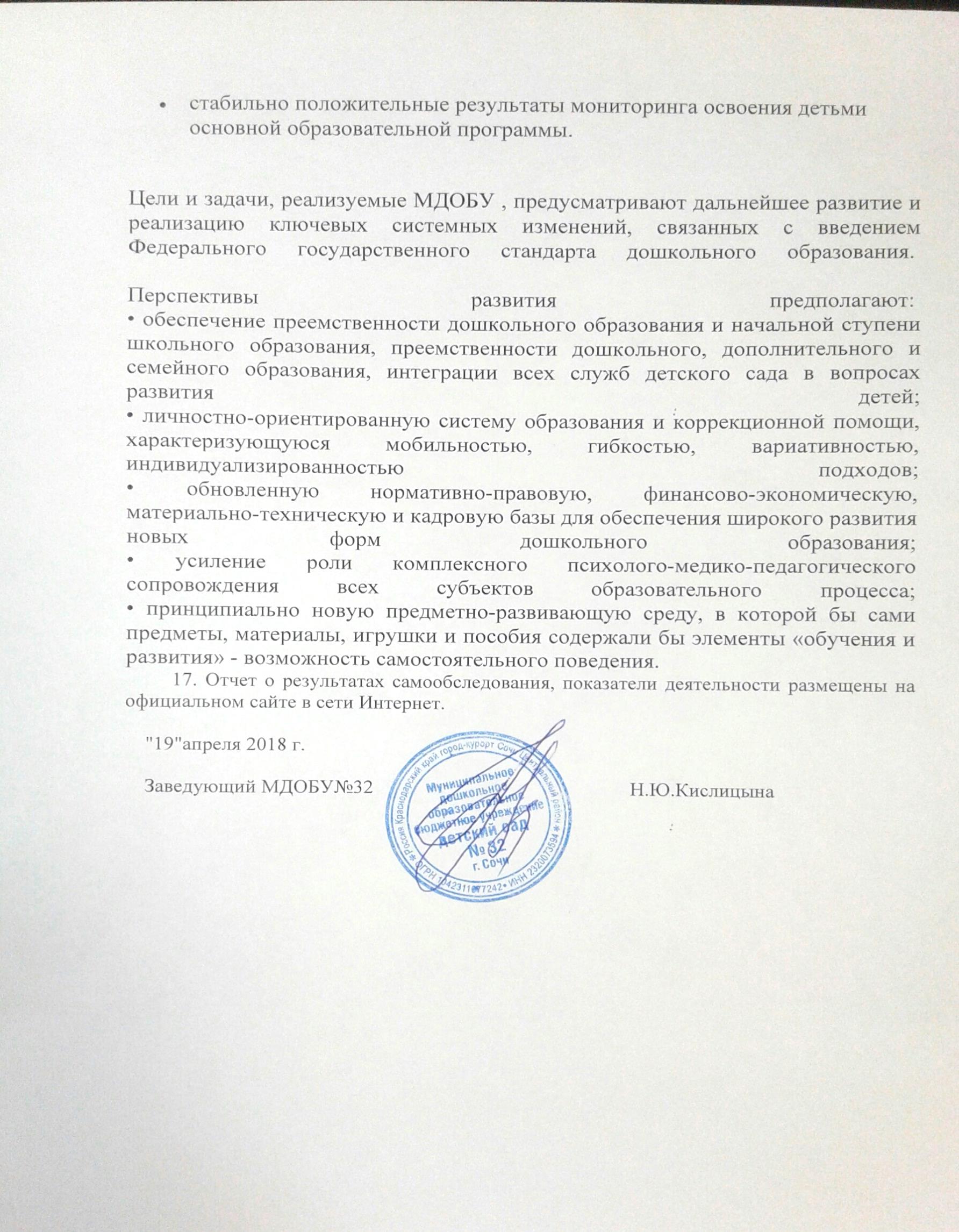 --------------------------------Информация для сведения:<1> Согласно ч. 1 ст. 29 Федерального закона от 29.12.2012 N 273-ФЗ "Об образовании в Российской Федерации" образовательные организации формируют открытые и общедоступные информационные ресурсы, содержащие информацию об их деятельности, и обеспечивают доступ к таким ресурсам посредством размещения их в информационно-телекоммуникационных сетях, в том числе на официальном сайте образовательной организации в сети Интернет.Согласно п. 3 ч. 2 ст. 29 Федерального закона от 29.12.2012 N 273-ФЗ "Об образовании в Российской Федерации" образовательные организации обеспечивают открытость и доступность отчета о результатах самообследования. Показатели деятельности образовательной организации, подлежащей самообследованию, и порядок его проведения устанавливаются федеральным органом исполнительной власти, осуществляющим функции по выработке государственной политики и нормативно-правовому регулированию в сфере образования.Согласно п. 6 Порядка проведения самообследования образовательной организацией, утвержденного Приказом Министерства образования и науки Российской Федерации от 14.06.2013 N 462, в процессе самообследования проводится оценка образовательной деятельности, системы управления организации, содержания и качества подготовки обучающихся, организации учебного процесса, востребованности выпускников, качества кадрового, учебно-методического, библиотечно-информационного обеспечения, материально-технической базы, функционирования внутренней системы оценки качества образования, а также анализ показателей деятельности организации, подлежащей самообследованию, устанавливаемых федеральным органом исполнительной власти, осуществляющим функции по выработке государственной политики и нормативно-правовому регулированию в сфере образования.Приказом Министерства образования и науки Российской Федерации от 10.12.2013 N 1324 утверждены показатели деятельности дошкольной образовательной организации, подлежащей самообследованию.Приложение N 1Утвержденыприказом Министерства образованияи науки Российской Федерацииот 10 декабря 2013 г. N 1324ПОКАЗАТЕЛИДЕЯТЕЛЬНОСТИ МУНИЦИПАЛЬНОГО ДОШКОЛЬНОГО ОБРАЗОВАТЕЛЬНОГО БЮДЖЕТНОГО УЧРЕЖДЕНИЯ ДЕТСКОГО САДА №32 Г.СОЧИ,ПОДЛЕЖАЩЕГО САМООБСЛЕДОВАНИЮСтруктурное подразделение ДОУЦели и задачи, содержание деятельностиЧлены структурного подразделенияВзаимосвязь с другими структурными подразделениямиПедагогический совет (ПС)Выполнение нормативных документов  по дошкольному воспитанию. Утверждение годового плана работы и программного развития ДОУ. Повышение уровня воспитательно-образовательной работы с дошкольниками. Внедрение  в практику работы ДОУ достижений педагогической науки. Повышение педагогического мастерства педагогов, развитие их творческой активности и взаимосвязиЗаведующий ДОУ,специалисты, воспитатели, родителиАттестационная комиссияОбщее собрание трудового коллектива (ОС)Осуществление общего руководства ДОУ. Содействие расширению коллегиальных, демократических форм управления и воплощения в жизнь государственно-общественных принципов. Утверждение нормативно-правовых документов ДОУВсе работники ДОУПрофсоюзный комитетРодительский комитет (РК)Обеспечение постоянной взаимосвязи детского сада с родителями. Осуществление помощи ДОУ в его работе и организация выполнения всеми родителями законных требований2-3 родителя от группыпедагогический советПрофсоюзный комитет (ПК)Представление защиты социально-трудовых прав и профессиональных интересов членов профсоюза. Разработка и сование нормативно-правовыхдокументов ДОУ имеющих отношение к выполнению трудового законодательства. Контроль за их соблюдением и выполнениемЧлены профкомаОбщее собрание трудового коллектива, комиссия по трудовым спорамКомиссия по охране трудаРазработка программы совместных действий работодателя, профсоюзного органа по улучшению условий охраны труда; контроль за соблюдением нормативных актов; организация профилактической работы по улучшению условий трудаПредставителипрофкома и трудового коллективаАдминистративный совет, профсоюзный комитетСтруктурное подразделение ДОУРуководитель структурного подразделенияФамилия, имя, отчествоДолжностьПедагогический совет (ПС) Воронина Л.В.Ст.воспитательОбщее собрание трудового коллектива (ОС) Кислицына Н.Ю.ЗаведующийРодительский комитет (РК)Профсоюзный комитет (ПК) Горецкая У.Ю. Инструктор ФККомиссия по охране трудаЕремина Ю.В.Доброштанова О.Л.ВоспитательВоспитатель №Группа Количество детей в группеДети с ОВЗ11 младшая группа29 детей22 младшая группа36 детей3Средняя группа43 ребенка14Старшая группа «А»31 ребенок5Старшая группа «Б»12 детей6Старшая группа «В»31 ребенок7Подготовительная группа32 ребенка8Группа кратковременного пребывания 15 детей9Группа кратковременного пребывания 25 детей10Группа кратковременного пребывания 35 детей11Группа продленного дня22 ребенкаОбр. обл. Программная областьНазвание Время (количество часов в неделю)Время (количество часов в неделю)Время (количество часов в неделю)Время (количество часов в неделю)Время (количество часов в неделю)Обр. обл. Программная областьНазвание 2-3 годаот 3 до 4 летот 4 до 5 лет от 5 до 6 летот 6 до 7 летФизическое развитиеРазвитие культуры движений и оздоровительная работа. Овладение элементарными нормами и правилами здорового образа жизни.Физическая культура24-30мин45 мин60 мин.75 мин.90 мин.Физическое развитиеРазвитие культуры движений и оздоровительная работа. Овладение элементарными нормами и правилами здорового образа жизни.Физическая культура3 раза в неделю3 раза в неделю3 раза в неделю3 раза в неделю3 раза в неделюПознавательное развитие Развитие культуры познания. Формирование познавательных действий, становление познания.ФЭМП15 мин15 мин20 мин.50 мин.60 мин.Познавательное развитие Развитие культуры познания. Формирование познавательных действий, становление познания.ФЭМП1раз в неделю1раз в неделю1раз в неделю2раза в неделю2раза в неделюПознавательное развитие Развитие культуры познания. Формирование познавательных действий, становление познания.ФЦКМ (соц.мир, окр.мир, мир природы)8-1015 мин20 мин50 мин60 минПознавательное развитие Развитие культуры познания. Формирование познавательных действий, становление познания.ФЦКМ (соц.мир, окр.мир, мир природы)1раз в неделю1раз в неделю1раз в неделю2раза в неделю2раза в неделюХудожественно-эстетическое развитиеРазвитие художественно-эстетической культуры. Становление эстетического отношения к окружающему мируМузыка16-20мин30 мин40 мин.50мин60миннХудожественно-эстетическое развитиеРазвитие художественно-эстетической культуры. Становление эстетического отношения к окружающему мируМузыка2раза в неделю2раза в неделю2раза в неделю2раза в неделю2раза в неделюХудожественно-эстетическое развитиеРазвитие художественно-эстетической культуры. Становление эстетического отношения к окружающему мируИзобразительная деят.8-10мин15 мин20 мин.50мин60минХудожественно-эстетическое развитиеРазвитие художественно-эстетической культуры. Становление эстетического отношения к окружающему мируИзобразительная деят.1раз в неделю1раз в неделю1раз в неделю2раза в неделю2раза в неделюХудожественно-эстетическое развитиеРазвитие художественно-эстетической культуры. Становление эстетического отношения к окружающему мируЛепка 8-10мин0,75 мин10 мин 12,5 мин15 минХудожественно-эстетическое развитиеРазвитие художественно-эстетической культуры. Становление эстетического отношения к окружающему мируЛепка 1 раз   неделю1 раз в две недели1 раз в две недели1 раз в две недели1 раз в две неделиХудожественно-эстетическое развитиеРазвитие художественно-эстетической культуры. Становление эстетического отношения к окружающему мируАппликация -0,75 мин10 мин 12,5 мин15 минХудожественно-эстетическое развитиеРазвитие художественно-эстетической культуры. Становление эстетического отношения к окружающему мируАппликация -1 раз в две недели1 раз в две недели1 раз в две недели1 раз в две неделиРечевое развитиеРазвитие культуры общения. Владение речью как средством общения.Развитие речи16-20мин15 мин20 мин.50мин30минРечевое развитиеРазвитие культуры общения. Владение речью как средством общения.Развитие речи2раза в неделю1раз в неделю1раз в неделю2раза в неделю1раз в неделюРечевое развитиеРазвитие культуры общения. Владение речью как средством общения.Обучение грамоте----30Речевое развитиеРазвитие культуры общения. Владение речью как средством общения.Обучение грамоте----1раз в неделюИТОГО: ИТОГО: ИТОГО: 1ч.20-1ч40мин80-100мин2ч.  30мин.(150мин)3 ч. 20 мин.(200мин)5 ч. 25 мин.(325мин)7 часов (420мин)Должность Кол-во ОбразованиеОбразованиеАттестация Аттестация Аттестация КПКДолжность Кол-во Высшее Среднее Высшая/первая кв.катсоответствиеНе имеетСтарший воспитатель1 чел--Воспитатели9 чел67%33%-55,5%44,5%94,1%Инструктор по физической культуре1 чел-Музыкальный руководитель2 чел-100%100%Педагог-психолог1 чел-0-5 лет6-15лет16-25летБолее 25 лет14,3%28,5%28,5%28,5%25-30 лет31-40 лет41-50 летСтарше 50 лет14,3%21,4%14,3%50%Наименование 
2012-2013
2013-2014
2014-2015
2015-2016
2016-2017Основная образовательная программа
97%
92%
93%
92%
93.6%;Разделы программы
%
%
%
%
%
%Разделы программы1 мл.группа
 2 мл.группа
 средняя группа
старшая группаПодготови
тельная
к школе группаПодготови
тельная
к школе группа«Физическое развитие»88%89%96%89%98%«Познавательное развитие»90%91%91%95%96%«Речевое развитие»87%90%92%95%93%«Художественно-эстетическое развитие»94%94%95%97%98%«Социально-коммуникативное развитие»91%96%96%98%100%итого 90%92%94%95%97%Смотр готовности групп к учебному годуАвгуст-сентябрь 2017г.«Организация сюжетно-ролевой игры в ДОУ» с показом игры   Ноябрь 2017г.Смотр-конкурс педагогического мастерства «Конструирование в ДОУ»Февраль 2017г«Смотр-конкурс Театрализованных уголков» с показом спектакляМарт 2017г«День открытых дверей» для родителей и с взаимопосещением в рамках итоговых занятий.Май 2017г«Организация прогулки в ДОУ»Октябрь 2017гСмотр –конкурс «Патриотическое воспитание в ДОУ»Апрель 2017гСмотр-конкурс «Здоровьесберегающие технологии в ДОУ»Июнь 2017г№ТемаСрокиОтветственные1Выставка совместного детско-родительского творчества «Краски осени»ОктябрьВоспитатели групп2.Осеннее дефиле (конкурс) «Осенняя шляпка»НоябрьВоспитатели групп3.«Портрет мамочки»НоябрьВоспитатели групп4.Открытка ко дню МамыНоябрьВоспитатели групп5.Стен-газета «Моя мамочка»НоябрьВоспитатели групп6.«Новый год стучится в двери». Детское художественное творчество на новогоднюю и зимнюю тематику.ДекабрьВоспитатели групп7.«Открытка и  для любимого папы»«Кружка для папы»ФевральВоспитатели  групп8.«Пасха»Апрель Воспитатели  групп9.«Подарок для мамы»МартВоспитатели групп10.«Память народная вечно жива!» ко Дню Победы (стен-газеты, «Бессмертный полк», открытки)Апрель-майВоспитатели группЛинии развития ребенка   Линии развития ребенка   Линии развития ребенка   Линия чувств. Развитие у детей эмоциональной отзывчивости, способности к сопереживанию, готовности к проявлению гуманного отношения в детской деятельности, поведении, поступках.Линия Познания. Развитие познавательной активности, любознательности, стремления к самостоятельному познанию и размышлению, развитию умственных способностей и речи.Линия творчества. Развитие творческой активности детей, стимулирование воображения, желания включаться в творческую деятельность. . Доп образование в МДОБУ№32. Изостудия «Волшебная кисточка»7%Дополнительное образование (спортивные школы города Сочи, Центры развития и пр)21,5%Мероприятие РезультатыВсероссийский конкурс «Цирк зажигает огни»1 место – 1, 2 место – 1, 3 место – 1 Международный конкурс «Природы пробуждение»1 место – 1, 2 место – 2, 3 место – 2Всероссийский конкурс «По страницам Маршака»1 место – 2, 2 место – 2 Всероссийский конкурс «Открытка для мам»Участие 3 чел.Всероссийский конкурс «Мой папа»Участие 5 челВсероссийский конкурс «Загадочный конкурс»1 место - 1Блоки физкультурно-оздоровительной работыСодержание физкультурно-оздоровительной работыСоздание условий для двигательной активностигибкий режим; совместная деятельность взрослого и ребенка  ; оснащение (спортинвентарем, оборудованием, наличие  зала,  спортивных площадок); индивидуальный режим пробуждения после дневного сна; подготовка специалистов по двигательной деятельности Система двигательной активности + 
система психологической помощиутренняя гигиеническая гимнастика; прием детей на улице в теплое время года; совместная деятельность инструктора по физической культуре и детей (в  зале); двигательная активность на прогулке; физкультура на улице; подвижные игры; физкультминутки во время совместной деятельности; бодрящая гимнастика после дневного сна;упражнения для расслабления позвоночника и коррекции осанки;дыхательная гимнастика; гимнастика для глаз;профилактика плоскостопия;физкультурные праздники, досуги, забавы, игры; дни здоровья;спортивно-ритмическая гимнастика; игры, хороводы, игровые упражнения; оценка эмоционального состояния детей с последующей коррекцией плана работы; психологическое сопровождениеСистема закаливани В повседневной жизниутренний прием на свежем воздухе в теплое время года; утренняя гигиеническая гимнастика (разные формы: оздоровительный бег,  ОРУ, игры); облегченная форма одежды; ходьба босиком в спальне до и после сна; сон с доступом воздуха (+19 °С ... +17 °С); солнечные ванны (в летнее время); обширное умывание;мытье рук до локтя прохладной водойОрганизация рационального питания организация второго завтрака (соки, фрукты); введение овощей и фруктов в обед и полдник; строгое выполнение натуральных норм питания;питьевой режим;С-витаминизация третьих блюд;гигиена приема пищи;индивидуальный подход к детям во время приема пищи;правильность расстановки мебелиДиагностика уровня физического развития, состояния здоровья, физической подготовленности, психоэмоционального состояния диагностика уровня физического развития; диспансеризация детей детской поликлиникой; диагностика физической подготовленности; диагностика развития ребенка; обследование психоэмоционального состояния детей педагогом-психологом   Программы(основная, парциальные, дополнительного образования)Направление развития (образовательные области)Педагогические технологии, методические пособияКомплексная  программа дошкольного образования «ОТ РОЖДЕНИЯ ДО ШКОЛЫ» под редакцией Н.Е. Вераксы, Т.С. Комаровой, М.А.Васильевой  Ранний возрастГолубева Л.Т. Гимнастика и массаж для самых маленьких.- М: Мозаика-Синтез, 2006Лямина Г.М.Развитие речи детей раннего возраста.- М: Айрис-Дидактика,2005Разенкова Ю. А., Теплюк С.Н. Иллюстрированный  материал для развития детей раннего возраста – М.:-Айрис –Пресс, 2005С.Н.Теплюк  Ребенок от рождения до года. Ребенок второго года жизни. – М.: Мозаика – Синтез, 2008.Теплюк С.Н., Лямина Г.М. Зацепина  М.Б. Дети раннего возраста в детсков саду – М.: Мозаика  - Синтез, 2005Лайзане С., Я. Физическая культура для малышей-1978Теплюк С., Н. Занятия на прогулке с малышами – М.: Мозаика –Синтез, 2005Дошкольный возрастКомплексная  программа дошкольного образования «ОТ РОЖДЕНИЯ ДО ШКОЛЫ» под редакцией Н.Е. Вераксы, Т.С. Комаровой, М.А.ВасильевойФизическое развитиеНовикова И.М., Формирование представлений о здоровом образе жизни у дошкольников. Методическое пособие. – М.- Мозаика – Синтез, 2009 – 2010Пензулаева Л. И. Оздоровительная гимнастика для детей 3-7 лет Методическое пособие .- Мозаика – С интез, 2009- 2010Пензулаева Л.И. Физкультурные занятия в детском саду. Вторая младшая группа, средняя группа, старшая группа, подготовительная группа. – М.: -Мозаика-Синтез 2009Маханева М.Д.  Воспитание здорового ребенка. М.: Творческий центр, 2002Аверина И.Е. Физкультурные минутки  и динамические паузы в детском саду.  М.: Айрис Пресс 2002Литвинова М.Ф. Русские народные подвижные игры. М.Айрис. Пресс, 2004Картушина М.Ю.  Сценарии оздоровительных досугов. (3-4 лет, 5-6 лет.) М. Творческий  Центр, 2001Новикова И.М. Формирование представлений о здоровом образе жизни. – М.: Мозаика – Синтез, 2009Саулина  Т.Ф. Три сигнала светофора. Ознакомление детей с правилами дорожного движения. Методическое пособие, - М.; Мозаика – Синтез , 2009-2010Ефименко Н.Е. Театр физического оздоровления и развития. М.: Мозака – Синтез , 2005Рунова М.А. Двигательная активность ребенка в детском саду. М.: Мозаика – Синтез. 2000Комплексная  программа дошкольного образования «ОТ РОЖДЕНИЯ ДО ШКОЛЫ» под редакцией Н.Е. Вераксы, Т.С. Комаровой, М.А.ВасильевойСоциально-коммуникативное развитиеБурре Р.С. Социально - нравственное воспитание дошкольников. Методическое пособие. М.: Мозаика – Синтез, 2001Губанова Н.Ф.  Игровая деятельность в детском саду.   Методическое пособие.  М.: Мозаика - Синтез, 2011Губанова Н.Ф. Развитие игровой деятельности  в первой младшей группе, во второй младшей группе, средней группе. – М.: Мозаика – Синтез, 2007-2010Зацепина М.Б. –Дни воинской славы. Патриотическое воспитание дошкольников. Методическое пособие. –М.: Мозаика – Синтез,2008-2010Петрова В.И., Стульник Т.Д Нравственное воспитание в детском саду. Методическое пособие.  М.: Мозаика – Синтез, 2006-2010Петрова В. И., Стульник Т.Д. Этические беседы в детском саду. Методическое пособие. – М.: Мозаика – Синтез, 2007-2010Ривина Е.К. Знакомим дошкольников с семьей и родословной. Методическое пособие.- М.: Мозаика – Синтез, 2009-2010Куцакова   Л.В. Нравственно- трудовое воспитание в детском саду. Методическое воспитание. М.: - Мозаика – Синтез, 2007-2010Комарова Т.С., Куцакова Л.В., Павлова Л.Ю., Трудовое воспитание в детском саду. М.: - Мозаика – Синтез, 2007ВераксаН.Е., Веракса А.Н. Развитие    ребенка в дошкольном возрасте.- М,:Мозаика –Синтез,2006. ..Веракса Н.Е. Диагностика готовности ребенка к школе.- М.:-  Мозаика- Синтез, 2007Веракса Н.Е., Веракса А.Н Зарубежные психологи о развитии  ребенка – дошкальника. –М.: Мозаика-Синтез, 2006Веракса Н.Е. Индивидуальная психологическая диагностика ребенка 5-7 лет- М.: Мозаика- Синтез, 2008Комплексная  программа дошкольного образования «ОТ РОЖДЕНИЯ ДО ШКОЛЫ» под редакцией Н.Е. Вераксы, Т.С. Комаровой, М.А.ВасильевойПознавательное  развитиеРечевое развитиеДыбина О.Б. Ребенок и окружающий. Методическое пособие  –  М.:Мозаика– Синтез, 2005Дыбина О.Б. Предметный мир как средство формирования творчества детей. Методическое пособие. Педагогическое общество России.2002Дыбина  О.Б.. Что было до… Игры – путешествия в прошлое предметов.  – М.: Сфера  1999Дыбина  О.Б. Предметный мир, как источник познания социальной действительности. – Самара. 1997Дыбина О.Б. Занятия по ознакомлению с окружающим миром  (во второй младшей группе,  в средней группе,  в старшей группе, в  подготовительной  группе) Конспекты занятий. – М.: - Мозаика – Синтез, 2009 – 2010Куцакова Л.В. Занятия по конструированию из строительного материала (в средней группе, старшей группе, подготовительной группе). Конспекты занятий. – М.: Мозаика – Синтез, 2006-2010Гербова В.В. Развитие речи в детском саду. Методическое пособие. – М.: Мозаика – Синтез, 2005Гербова В.В. Занятия по развитию речи (в первой младшей группе, во торой младшей группе, в средней группе, в старшей группе, в подготовительной группе) Конспекты занятий.- Мозаика – Синтез,2007-2010Гербова В.В. Приобщение детей к художественной литературе. Методическое пособие. – М.:  Мозаика – Синтез, 2005Помараева И.А., Позина В.А. Занятия по ФЭМП ( во второй младшей группе, в средней группе, в старшей группе). Конспекты занятий. – М.: Мозаика – Синтез, 2006-2010Соломенникова О.А. Экологическое воспитание в детском саду.  Методическое пособие. М.: Мозаика – Синтез, 2005-2010Соломенникова О.А. Занятия по формированию элементарных экологических представлений (в первой младшей группе, во второй младшей группе, в средней группе). Конспекты занятий. – М.:  Мозаика – Синтез, 2007-2010Комплексная  программа дошкольного образования «ОТ РОЖДЕНИЯ ДО ШКОЛЫ» под редакцией Н.Е. Вераксы, Т.С. Комаровой, М.А.ВасильевойХудожественно-эстетическое развитиеЗацепина М.Б. Музыкальное воспитание в детском саду. Методическое пособие. – М.: Мозаика – Синтез, 2005Зацепина М.Б. Культурно - досуговая деятельность в детском саду. Методическое пособие. – М.: Мозаика- Синтез, 2005Соломенников О.А. Радость творчества. Ознакомление детей 5-7 лет с народным искусством. Методическое  пособие – М.: Мозаика – Синтез, 2008КомароваТ.С. Занятия по изобразительной деятельности    во второй младшей группе, в средней группе, старшей группе, подготовительной группе . Конспекты занятий. 2007- 2010 Комарова Т.С. Изобразительная деятельность в детском саду. Методическое пособие.  – М.:  Мозаика – Синтез, Комарова Т.С. Коллективное творчество детей. Методическое пособие. – М.: Педагогическое общество России. 2005Комарова Т.С. Народное искусство в воспитании детей. Методическое пособие. – М.: Педагогическое общество России. 2005Комарова Т. С. Обучение  дошкольников технике рисования – М.:   Педагогическое общество России. 2005Комарова Т.С. Изобразительная деятельность в детском саду. – М.: Педагогика 2004Маханева М.Д. Театрализованные занятия в детском саду.  – М.: Творческий Центр,  2001Доронова Т.Н. Играем в театр. Методическое пособие. – М.: Просвещение , 2005N п/пПоказателиЕдиница измерения1.Образовательная деятельность1.1Общая численность воспитанников, осваивающих образовательную программу дошкольного образования, в том числе:251 человек1.1.1В режиме полного дня (8 - 12 часов)236 человек1.1.2В режиме кратковременного пребывания (3 - 5 часов)15 человек1.1.3В семейной дошкольной группе0 человек1.1.4В форме семейного образования с психолого-педагогическим сопровождением на базе дошкольной образовательной организации0 человек1.2Общая численность воспитанников в возрасте до 3 лет29 человек1.3Общая численность воспитанников в возрасте от 3 до 8 лет222 человек1.4Численность/удельный вес численности воспитанников в общей численности воспитанников, получающих услуги присмотра и ухода:251 человек/ 100%1.4.1В режиме полного дня (8 - 12 часов)251 человек/ 100%1.4.2В режиме продленного дня (12 - 14 часов)0 человек/0%1.4.3В режиме круглосуточного пребывания0 человек/0%1.5Численность/удельный вес численности воспитанников с ограниченными возможностями здоровья в общей численности воспитанников, получающих услуги:2 человек/ 0,8%1.5.1По коррекции недостатков в физическом и (или) психическом развитии2 человек/ 0,8%1.5.2По освоению образовательной программы дошкольного образования2 человек/ 0,8%1.5.3По присмотру и уходу2 человек/ 0,8%1.6Средний показатель пропущенных дней при посещении дошкольной образовательной организации по болезни на одного воспитанника3,6 дней1.7Общая численность педагогических работников, в том числе:14 человек1.7.1Численность/удельный вес численности педагогических работников, имеющих высшее образование10 человек/71%1.7.2Численность/удельный вес численности педагогических работников, имеющих высшее образование педагогической направленности (профиля)10 человек/71%1.7.3Численность/удельный вес численности педагогических работников, имеющих среднее профессиональное образование4 человек/ 29%1.7.4Численность/удельный вес численности педагогических работников, имеющих среднее профессиональное образование педагогической направленности (профиля)4 человек/ 29%1.8Численность/удельный вес численности педагогических работников, которым по результатам аттестации присвоена квалификационная категория, в общей численности педагогических работников, в том числе:0человек/0%1.8.1Высшая0 человек/0%1.8.2Первая0 человек/0 %1.9Численность/удельный вес численности педагогических работников в общей численности педагогических работников, педагогический стаж работы которых составляет:5 человек/ 35,5%1.9.1До 5 лет2 человек/ 14,2%1.9.2Свыше 30 лет3 человек/ 21,3%1.10Численность/удельный вес численности педагогических работников в общей численности педагогических работников в возрасте до 30 лет2 человек/ 14,2%1.11Численность/удельный вес численности педагогических работников в общей численности педагогических работников в возрасте от 55 лет4 человек/ 28,4%1.12Численность/удельный вес численности педагогических и административно-хозяйственных работников, прошедших за последние 5 лет повышение квалификации/профессиональную переподготовку по профилю педагогической деятельности или иной осуществляемой в образовательной организации деятельности, в общей численности педагогических и административно-хозяйственных работников16 человек/ 100%1.13Численность/удельный вес численности педагогических и административно-хозяйственных работников, прошедших повышение квалификации по применению в образовательном процессе федеральных государственных образовательных стандартов в общей численности педагогических и административно-хозяйственных работников16 человек/ 100%1.14Соотношение "педагогический работник/воспитанник" в дошкольной образовательной организации14 человек/ 251 человек1.15Наличие в образовательной организации следующих педагогических работников:1.15.1Музыкального руководителяДа 1.15.2Инструктора по физической культуреДа 1.15.3Учителя-логопеда Нет 1.15.4ЛогопедаНет 1.15.5Учителя-дефектолога Нет 1.15.6Педагога-психологаДа 2.Инфраструктура2.1Общая площадь помещений, в которых осуществляется образовательная деятельность, в расчете на одного воспитанника1,7кв. м2.2Площадь помещений для организации дополнительных видов деятельности воспитанников100 кв. м2.3Наличие музыкально-физкультурного залаДа 2.5Наличие прогулочных площадок, обеспечивающих физическую активность и разнообразную игровую деятельность воспитанников на прогулкеДа 